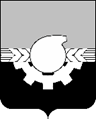 АДМИНИСТРАЦИЯ ГОРОДА КЕМЕРОВОПОСТАНОВЛЕНИЕот ______________ № ____________О внесении изменений в постановление администрации города Кемерово от 09.10.2017 № 2650 «Об определении границ, прилегающих к некоторым организациям и объектам территорий, на которых не допускается розничная продажа алкогольной продукции»В соответствии с Федеральным законом от 22.11.1995 № 171-ФЗ «О государственном регулировании производства и оборота этилового спирта, алкогольной и спиртосодержащей продукции и об ограничении потребления (распития) алкогольной продукции», Правилами определения органами местного самоуправления границ прилегающих к некоторым организациям и объектам территорий, на которых не допускается розничная продажа алкогольной продукции, утвержденными постановлением Правительства Российской Федерации от 27.12.2012 № 1425, постановлением администрации города Кемерово от 22.05.2013 № 1490 «О способе расчета расстояния от детских, образовательных, медицинских организаций, объектов спорта, оптовых и розничных рынков, вокзалов, аэропортов, мест массового скопления граждан, мест нахождения источников повышенной опасности, объектов военного назначения в городе Кемерово до границ прилегающих к ним территорий, на которых не допускается розничная продажа алкогольной продукции», ст. 45 Устава города КемеровоВнести в постановление администрации города Кемерово от 09.10.2017№ 2650 «Об определении границ прилегающих к некоторым организациям и объектам территорий, на которых не допускается розничная продажа алкогольной продукции» (далее – постановление) следующие изменения: Строки 9, 13 раздела «Центральный район» приложения № 1 к постановлению заменить строками следующего содержания:«                                                                                                                               ». Раздел «Центральный район» приложения № 1 к постановлению дополнить строками следующего содержания:«». Строки 5, 14, 15 раздела «Ленинский район» приложения № 1 к постановлению заменить строками следующего содержания:«                                                                                                           ».Раздел «Ленинский район» приложения № 1 к постановлению дополнить строками следующего содержания:«».Строки 1, 2, 4, 9 раздела «Рудничный район» приложения № 1 к постановлению заменить строками следующего содержания:«                                                                                                           ».Раздел «Рудничного район» приложения № 1 к постановлению дополнить строками следующего содержания:«                                                                                                                    ».Раздел «Кировский район» приложения № 1 к постановлению дополнить строками следующего содержания:«                                                                                                                 ».Строку 9 раздела «Заводский район» приложения № 1 к постановлению заменить строкой следующего содержания:«                                                                                                           ».Раздел «Заводский район» приложения № 1 к постановлению дополнить строками следующего содержания:«                                                                                                                 ».1.10.	 Приложение № 5 к постановлению изложить в новой редакции согласно приложению №1, к настоящему постановлению.2. Дополнить приложение № 8 к постановлению схемами границ прилегающих территорий согласно приложению № 2 к настоящему постановлению.3. Комитету по работе со средствами массовой информации                          администрации города Кемерово обеспечить официальное опубликование настоящего постановления.4. Контроль за исполнением постановления возложить на заместителя Главы города, начальника управления экономического развития               Терзитскую Е.В.Глава города					                                 Д.В. Анисимов9Муниципальное бюджетное общеобразовательное учреждение «Средняя общеобразовательная школа № 31 им. Владимира Давыдовича Мартемьянова»пр. Октябрьский, д. 17а4013Муниципальное бюджетное общеобразовательное учреждение «Средняя общеобразовательная школа № 44 имени Михаила Яковлевича Вознесенского» ул. Гагарина, д. 1464091Муниципальное бюджетное общеобразовательное учреждение «Средняя общеобразовательная школа № 5»ул. 2-я Заречная, д. 134092Муниципальное бюджетное общеобразовательное учреждение дополнительного образования «Центр детского творчества» Центрального района города Кемеровопросп. Октябрьский, д. 84093Муниципальное бюджетное образовательное учреждение дополнительного образования «Центр дополнительного образования детей                                     им. В Волошиной» (отдел общего развития личности дошкольников)ул. Арочная, д. 184094Муниципальное бюджетное образовательное учреждение дополнительного образования «Центр дополнительного образования детей                                       им. В Волошиной» (пост № 1)ул. Н. Островского, д. 274095Муниципальное бюджетное образовательное учреждение дополнительного образования «Центр дополнительного образования детей                                      им. В Волошиной»ул. Мичурина, д. 194096Муниципальное бюджетное учреждение, осуществляющее обучение, для детей-сирот и детей, оставшихся без попечения родителей «Детский дом №105»ул. Шорникова, д. 9405Муниципальное бюджетное общеобразовательное учреждение «Средняя общеобразовательная школа № 33» имени Алексея Владимировича Бобковапросп. Ленина, 160а4014Муниципальное бюджетное общеобразовательное учреждение «Средняя общеобразовательная школа № 92 с углубленным изучением отдельных предметов»просп. Ленинградский, 14а4015Муниципальное автономное общеобразовательное учреждение «Средняя общеобразовательная школа № 93 с углубленным изучением отдельных предметов»просп. Ленинградский, 34б4072Муниципальное бюджетное образовательное учреждение дополнительного образования «Центр дополнительного образования детей им.                                  В. Волошиной»(отдел художественно-прикладного творчества)просп. Московский, 25а4073Муниципальное бюджетное образовательное учреждение дополнительного образования «Центр дополнительного образования детей им.                                  В. Волошиной»(отдел художественно-прикладного творчества)бульвар Строителей, 24в4074Муниципальное бюджетное образовательное учреждение дополнительного образования «Городской центр детского (юношеского) технического творчества города Кемерово»бульвар Строителей, 31а 4075Муниципальное бюджетное учреждение осуществляющее обучение, для детей-сирот и детей, оставшихся без попечения родителей «Детский дом №1»просп. Комсомольский, 65а4076Муниципальное бюджетное образовательное учреждение дополнительного образования «Центр детского и юношеского туризма и экскурсий (юных туристов) им. Ю. Двужильного»просп. Ленинградский, 23д4077Муниципальное бюджетное образовательное учреждение дополнительного образования «Центр дополнительного образования детей им.                                  В. Волошиной»(отдел художественно-прикладного творчества)просп. Ленинградский, 29а4078Муниципальное бюджетное образовательное учреждение дополнительного образования «Дворец творчества детей и молодежи» Ленинского района                 г. Кемеровоулица Волгоградская, 364079Муниципальное бюджетное образовательное учреждение дополнительного образования «Cпортивная школа № 2»улица Волгоградская, 36401Муниципальное бюджетное общеобразовательное учреждение «Средняя общеобразовательная школа № 16 имени Романа Георгиевича Цецульникова»ул. Рутгерса, д. 36402Муниципальное бюджетное общеобразовательное учреждение «Средняя общеобразовательная школа № 18» им. Жадовца Николая Ивановичаул. Варяжская, д. 14404Муниципальное бюджетное общеобразовательное учреждение «Средняя общеобразовательная школа № 34 имени Амелина Станислава Александровича»просп. Шахтеров, д. 105409Муниципальное бюджетное общеобразовательное учреждение «Основная общеобразовательная школа № 60 им. Юрия Васильевича Бабанского»ул. Елыкаевская, д. 1514038Муниципальное бюджетное образовательное учреждение дополнительного образования    «Дом детского творчества Рудничного района г. Кемерово»просп. Шахтеров, 46б4073Муниципальное бюджетное образовательное учреждение дополнительного образования «Кедровский центр развития творчества детей и юношества»ул. Стадионная, 6а4037Муниципальное бюджетное образовательное учреждение дополнительного образования «Центр дополнительного образования детей и  юношества Кировского района»ул. Александрова, д. 34038Муниципальное бюджетное образовательное учреждение дополнительного образования «Центр дополнительного образования детей и  юношества Кировского района»ул. Гурьевская, д.14а4039Муниципальное автономное учреждение дополнительного образования «Спортивная школа            № 5»ул. Назарова, д. 1б,4040Муниципальное автономное учреждение дополнительного образования «Спортивная школа            № 5»ул. Ушакова, д. 24041Муниципальное автономное учреждение дополнительного образования «Спортивная школа            № 5»ул. Багратиона, д. 15а4042Муниципальное автономное учреждение дополнительного образования «Спортивная школа            № 5»ул. Инициативная, д. 82а4043Муниципальное автономное учреждение дополнительного образования «Спортивная школа            № 5»ул. Инициативная, д. 90409Муниципальное бюджетное общеобразовательное учреждение «Средняя общеобразовательная школа № 32» имени Владимира Артемьевича Капитоноваул. 2-ая Аральская, д. 2а.4066Муниципальное бюджетное образовательное учреждение дополнительного образования «Спортивная школа №4»ул. Веры Волошиной,               д. 5 4067Муниципальное бюджетное образовательное учреждение дополнительного образования «Центр творчества Заводского района» ул. Федоровского,                         д. 224068Муниципальное бюджетное образовательное учреждение дополнительного образования «Дворец творчества детей и молодежи» Ленинского района                г. Кемеровоул. У. Громовой, 1840